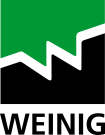 Dni tematyczne WEINIG DIMTER -15 i 16 czerwca 2016w Illertissen Serdecznie zapraszamy na DNI TEMATYCZNE „Obróbka drewna litego w najszybszym tempie”. Bądźcie Państwo z nami!  W naszym zakładzie WEINIG DIMTER w Illertissen zaprezentujemy kompleksowe rozwiązania z zakresu rozkroju wzdłużnego, skanowania, optymalizacji, cięcia i klejenia. Pokażemy, jak we współpracy z nami  zoptymalizujcie swoje  procesy produkcyjne, osiągniecie wyższą wydajność oferując przy tym lepszą jakość produktów. Skorzystajcie z tej wyjątkowej okazji! Na miejscu spotkacie Państwo  nie tylko specjalistów z firm WEINIG, Raimann, Luxscan, WEINIG DIMTER, ale również producentów  klejów i innych użytkowników maszyn. Program obejmuje także   interesujące wykłady na temat rozkroju oraz pokazy najnowszych maszyn podczas pracy.Główne punkty spotkaniaNOWOŚĆ - Prasa do klejenia ProfiPress T Next GenerationPo raz pierwszy zobaczycie Państwo  nową prasę do klejenia ProfiPress T Next Generation. Urządzenie to oferuje znacznie wyższą wydajność, jest wyjątkowo przyjazne w obsłudze i może zostać indywidualnie skonfigurowane  zgodnie z wymaganiami klienta.  NOWOŚĆ -  Nowa wysokowydajna linia do cięcia poprzecznegoTylko podczas tego spotkania pokażemy nową, wysokowydajną linię do cięcia poprzecznego indywidualnie opracowaną dla klienta.Układ maszyn: Skaner ComibScan+C600 i trzy pilarki przelotowe OptiCut 450 FJ+Bawarski wieczórPołączcie przyjemne z pożytecznym. Nasze spotkanie zakończy wspólna  kolacja  bawarska z tradycyjnymi przysmakami kuchni regionalnej. Zaproszenie oraz formularz zgłoszeniowy znajdują się w załączniku. Cieszymy się na Państwa wizytę!WEINIG DIMTER Team 